Recycle Number Counting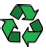 Below are number cards 1-20.  Start with cards 1-10.  Anything can be used as counters.  Have you child place a small object or use the sheet of recycle symbols to create each number.  An alternative can be to color in the corresponding number of squares green.              No printer-no problem- use paper plates and write the number in the center of the plate: have your child count objects and put them on the plate-save these plates for more activities.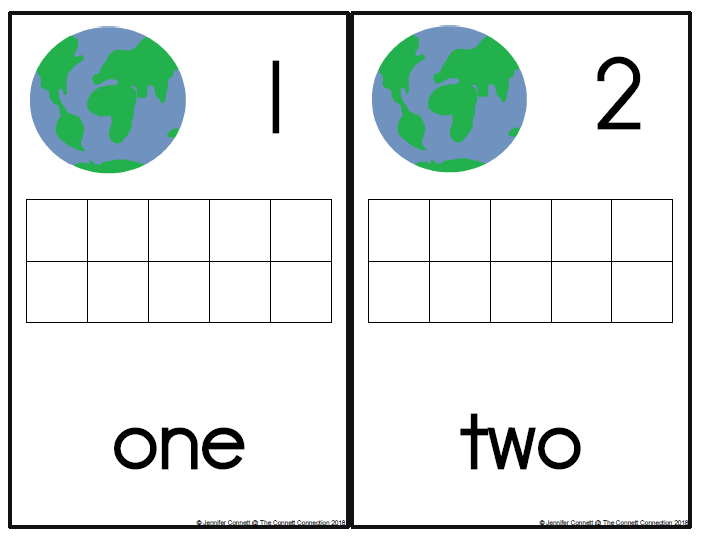 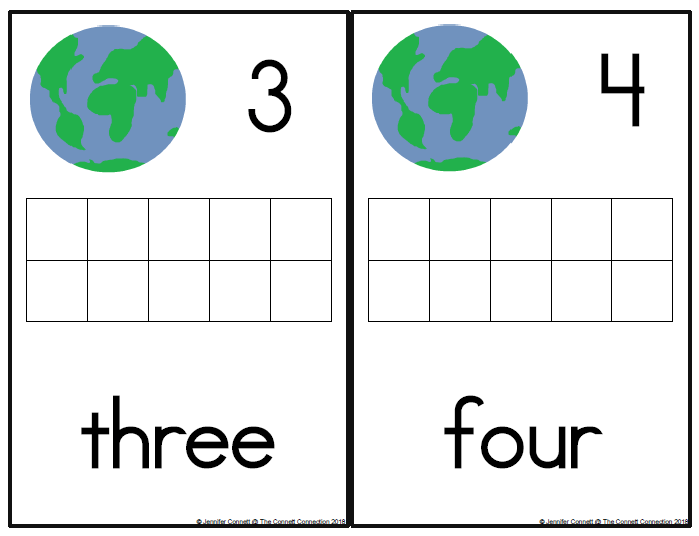 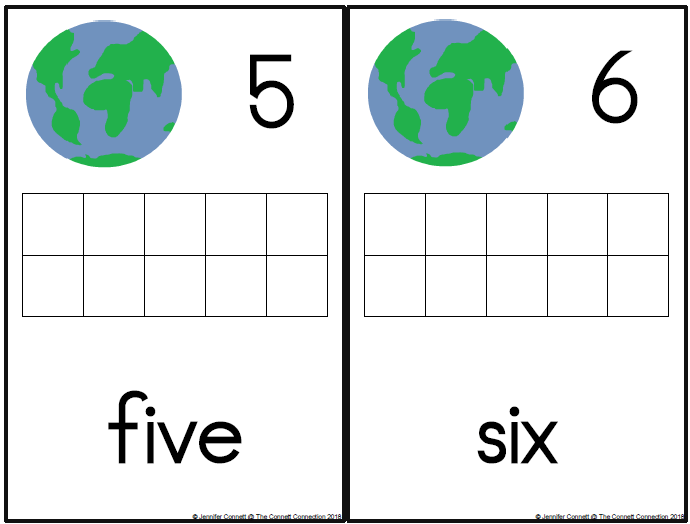 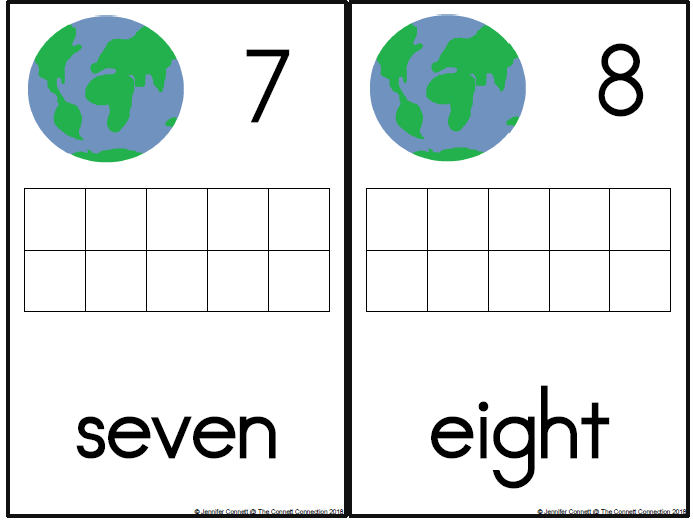 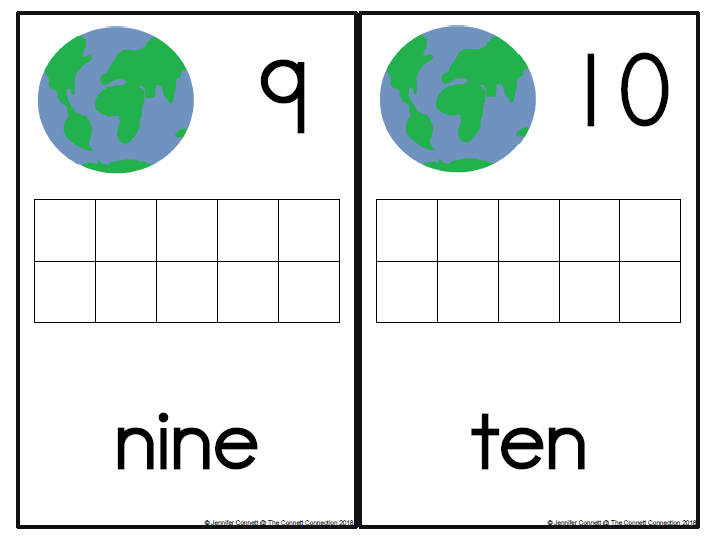 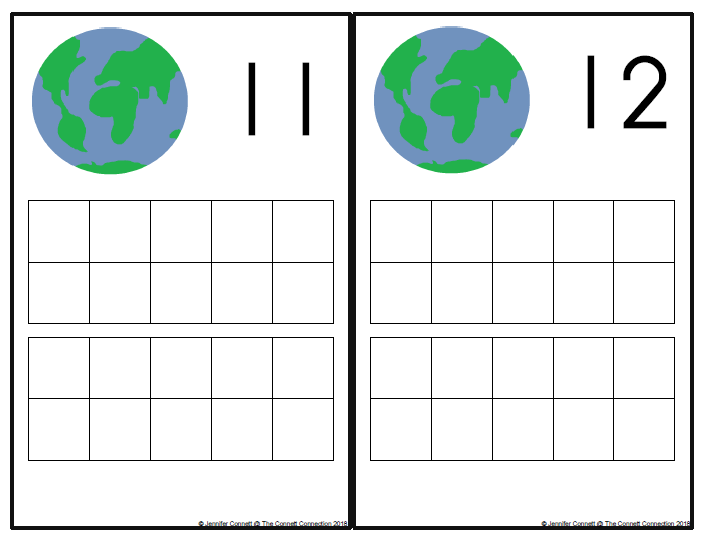 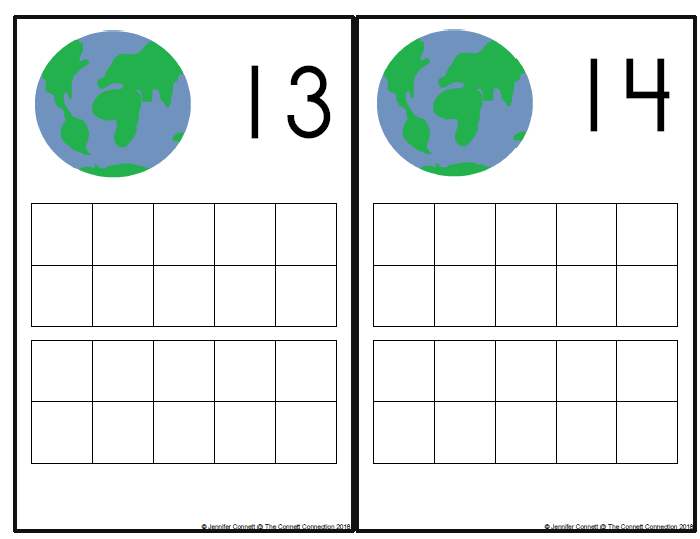 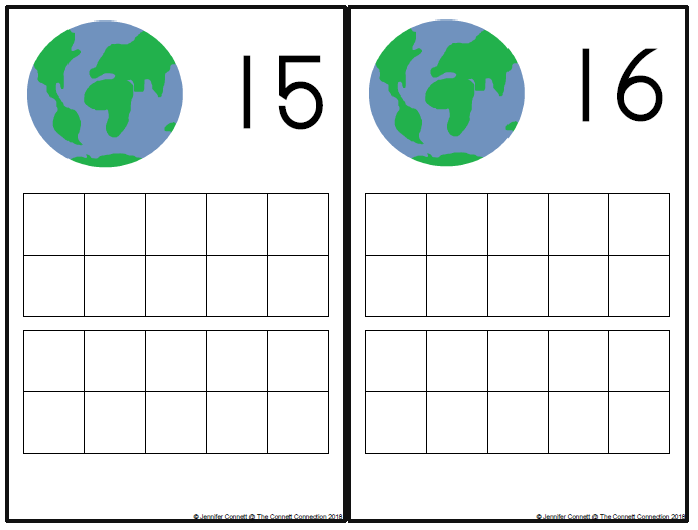 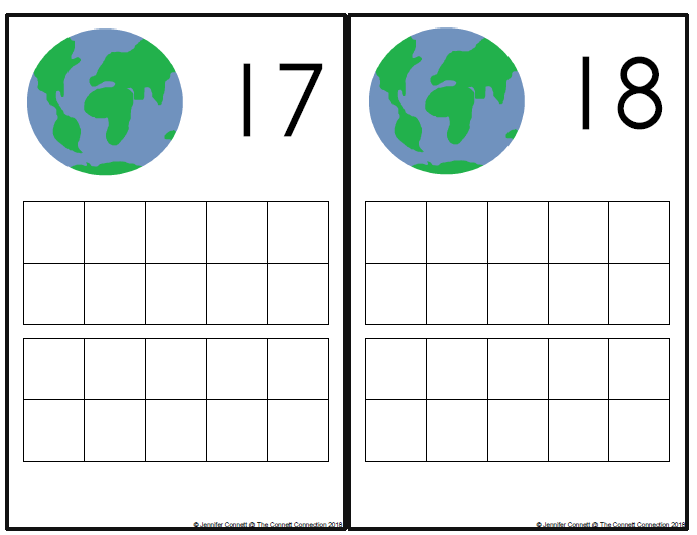 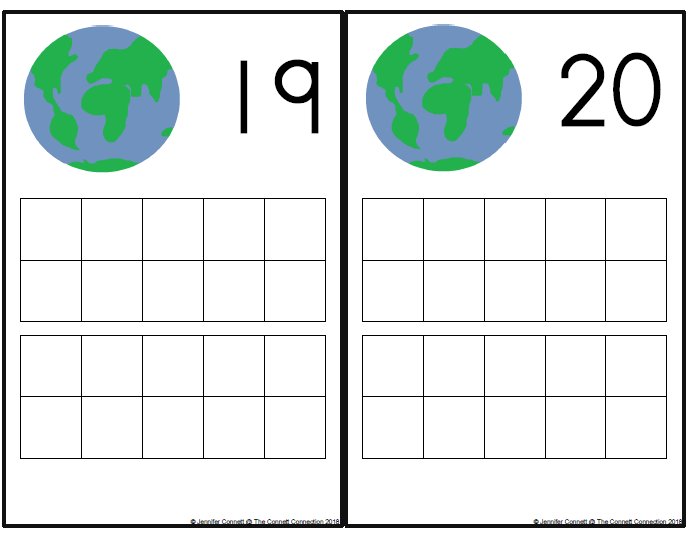 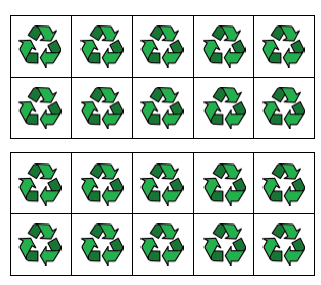 